Mashpee Wampanoag Tribal Court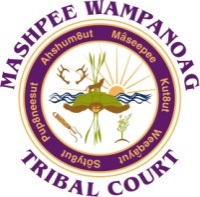 483 Great Neck Rd. SouthP.O. Box 480 Mashpee, MA 02649Phone (508) 477-0208 Fax (508) 477-1218__________________________________________Christian Tobey-Simpkins	)	PLAINTIFF(S))	)V.	)		)Mashpee Wampanoag Tribal 	)Enrollment Committee	)__________________________________________	)	DEFENDANT(S)ORDER OF DISMISSALThe above referenced case was scheduled to receive an Affidavit of Service no later than January 29, 2016.  In accordance with Rule 9 (b), the above entitled case is hereby ordered to be closed administratively for inactivity.  	It is ORDERED this 9th day of June 2016.Dated:										Hon. Jeffrey L. Madison							Mashpee Wampanoag Tribe District Court Judge